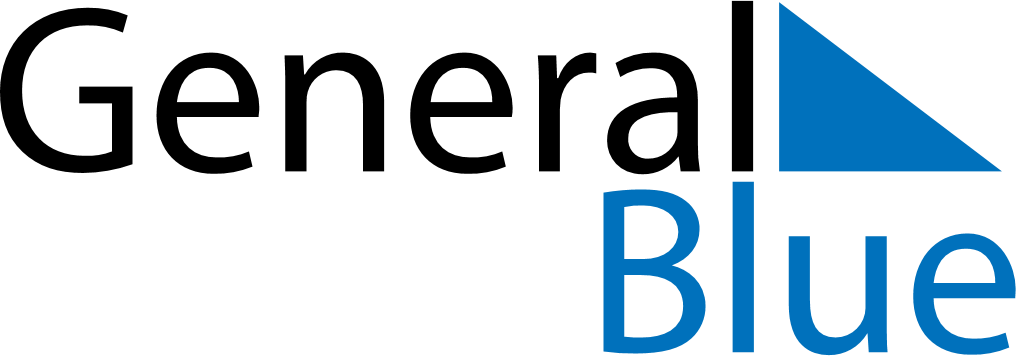 October 2022October 2022October 2022BelizeBelizeMONTUEWEDTHUFRISATSUN12345678910111213141516Day of the Americas171819202122232425262728293031